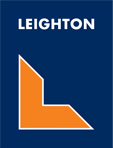 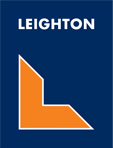 <Insert Contract No.><Insert Contract name>Basis of ScheduleContents1	Changes in this Version	42	Purpose	43	Executive Summary	42.1 High Level Scope of Works	52.2 Location Map	52.3 Project Execution Strategy	52.4 Level 1 Schematic Summary Program Narrative	52.5 Win Strategy for Program	54	Key Milestones	63.1 Contract Milestones	63.2 Project/Interim Milestones	65	Critical Path Narrative	74.1 Critical Path(s)	74.2 Near Critical Paths	76	Planning Constraints and Assumptions	85.1 Design	85.2 Procurement	85.3 Construction	85.4 Testing & Commissioning	87	Resources and Productivities	98	Program Contingency	107.1 Priced Time Contingency	107.2. Unpriced Time Contingency	109	Schedule Risk and Opportunity	118.1 Program Risks	118.2 Program Opportunities	1110	Appendix A – Level 1 Schematic Summary Program	1211	Appendix B – Critical / Near Critical Path Program Layouts	1312	Appendix C – Calendars	1413	Appendix D – Key Performance Measure Histograms	1514	Appendix E – BoS Supporting Documents	161.	Staging Diagrams	162.	Time Chainage Charts	163.	Sequence Diagrams	164.	Mass Haul Analysis	165.	Any Other supporting documents	1615	Appendix F – ARM Risk Register for Schedule Events	1716	Appendix G – Contract Clauses (Time Related) and CRA	1817	Appendix H – Program Integrity Check	1918	Appendix I – Activity Duration Estimation (Productivity Sheet)	20Changes in this Version<Use this section to notify readers of the key changes in this revision referencing the affected document section>PurposeThe purpose of this document is to define the Basis of Schedule (BoS) for <Insert Contract No. and Name> The Basis of Schedule captures and substantiates the key determinants of the Level 3 Integrated Master Program <Insert Program ID and Filename>As such the purpose of the Basis of Schedule is to communicate these determinants by;Providing a high level overview of project scope and outlining the project execution strategy to deliver that scope.Identifying the key program risks and opportunities in project delivery and clearly articulating the basis for associated program contingenciesCommunicating program critical and near critical paths and the key planning assumptions and constraints that underpin the program network.Clearly articulating project wide resource requirements (plant, labour, materials) and productivity assumptions and targets.Capturing the commercial / contractual framework of the project relating to the management of time, float, delay and disruption.This Basis of Schedule has been compiled by the Controls and Planning team with input from all relevant personnel. Should you require further clarity on any component of this document then please contact <Insert Name of C+P Owner>.Executive SummaryInclude concise summary of the Key items within the Basis of Schedule documentSubheadings should include2.1 High Level Scope of Works2.2 Location Map 2.3 Project Execution Strategy2.4 Level 1 Schematic Summary Program Narrative2.5 Win Strategy for ProgramKey MilestonesCritical Path Narrative<Insert brief narrative explaining critical and near critical paths>4.1 Critical Path(s)4.2 Near Critical PathsPlanning Constraints and Assumptions5.1 Design5.2 Procurement5.3 Construction5.4 Testing & CommissioningResources and ProductivitiesProgram Contingency7.1 Priced Time Contingency<Insert details on allowances for normal construction delay including inclement weather> 7.2. Unpriced Time Contingency<Insert details on program float over and above 7.1>Schedule Risk and Opportunity8.1 Program Risks8.2 Program OpportunitiesAppendix A – Level 1 Schematic Summary ProgramAppendix B – Critical / Near Critical Path Program LayoutsAppendix C – CalendarsThere are <Enter Number> calendars in use. These are as follows;.<Include Supporting BOM/NIWA Data for Inclement Weather Allowances>Appendix D – Key Performance Measure Histograms<Insert KPM Histograms>Appendix E – BoS Supporting Documents<This appendix should include items such as>Staging DiagramsTime Chainage ChartsSequence DiagramsMass Haul AnalysisAny Other supporting documentsAppendix F – ARM Risk Register for Schedule Events This section should include Risk Register filtered for schedule events taken from ARM (LCPL Risk Management Tool)Appendix G – Contract Clauses (Time Related) and CRAThis section should include all contract clauses related to time and program (i.e. EOT’s, Delays, Liquidated Damages, and as appropriate) and should also include CRA prepared by legal and contract team.Appendix H – Program Integrity CheckThis section should include LCPL Standard Program Integrity Check results from Acumen Fuse.Refer to the Acumen Fuse - Program Integrity Check Knowledge Resource for further guidance. Appendix I – Activity Duration Estimation (Productivity Sheet)<Include any supporting build up sheets used for establishing activity duration estimates>Revision HistoryRevision HistoryRevision HistoryRevision HistoryRevisionDetailsDateInitialSupporting ProgramSupporting ProgramSupporting ProgramSupporting ProgramProgram IDFilenamePlannerBaseline DateApproved ByApproved ByApproved ByApproved ByNamePositionSignatureDate3.1 Contract MilestonesDateContract AwardContract Practical Completion<Add milestones><Add Milestones>3.2 Project/Interim MilestonesDatePreliminary Design Final Design Complete (IFC)Commence Works on Site<Add Milestones>ResourcePhaseNotes (inc. Production Factors)IDDescriptionResponse IDDescriptionResponse<Calendar Name>2012201320142015Total Number of Days in Year366365365365Non Working Saturdays0000Non Working Sundays0000Non Working due to Bad Weather0000Public Holidays & RDO’s & Xmas0000Available Working Days366365365365<Calendar Name>2012201320142015Total Number of Days in Year366365365365Non Working Saturdays0000Non Working Sundays0000Non Working due to Bad Weather0000Public Holidays & RDO’s & Xmas0000Available Working Days366366365365